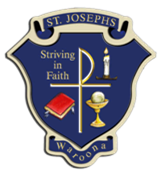 St Joseph’s School, WaroonaThe Principal and School Board are pleased to invitethe St Joseph’s School Communityto theBlessing and Official Opening ofEarly Childhood Education Hub and Administration RefurbishmentbyThe Most Reverend Bishop Gerard Holohan Bishop of Bunburyand Mr Andrew Hastie MP Federal Member for CanningonFriday, 21st February 2020at 9:00amThe ceremony will take place on the Basketball Court.Morning Tea will follow.RSVP by 14th February 2020 				   14 Millar St, Waroona 6215Heather Brown on 97826500admin@stjoeswaroona.wa.edu.au